Complete this form and upload it into the Plan of Study – Part I available in your Grad Rebel Gateway student portal. Once submitted, the form will route electronically for signatures. Upon approval by the Graduate College, a final copy of the form will be emailed to your Rebelmail account.Refer to the 2016-17 Graduate Catalog for degree requirements:https://catalog.unlv.edu/preview_program.php?catoid=17&poid=4158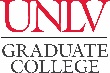 PLAN OF STUDY - Part IIMASTER OF EDUCATION IN CURRICULUM & INSTRUCTION – Literacy Education (K-12) Track 2016-17CatalogCOURSE REQUIREMENTSResearch Course - 3 CreditsComplete one of the following courses:  CIG 690, EPY 702, EPY 703Research Course - 3 CreditsComplete one of the following courses:  CIG 690, EPY 702, EPY 703Research Course - 3 CreditsComplete one of the following courses:  CIG 690, EPY 702, EPY 703Research Course - 3 CreditsComplete one of the following courses:  CIG 690, EPY 702, EPY 703Research Course - 3 CreditsComplete one of the following courses:  CIG 690, EPY 702, EPY 703Research Course - 3 CreditsComplete one of the following courses:  CIG 690, EPY 702, EPY 703Research Course - 3 CreditsComplete one of the following courses:  CIG 690, EPY 702, EPY 703Research Course - 3 CreditsComplete one of the following courses:  CIG 690, EPY 702, EPY 703COURSE(Prefix & #)CREDITSGRADE (if completed)TERM(Taken/anticipated)SUBSTITUTION/TRANSFER (if applicable)SUBSTITUTION/TRANSFER (if applicable)SUBSTITUTION/TRANSFER (if applicable)SUBSTITUTION/TRANSFER (if applicable)COURSE(Prefix & #)CREDITSGRADE (if completed)TERM(Taken/anticipated)COURSECREDITSGRADEINSTITUTIONFoundations Course - 3 CreditsComplete one of the following courses:  CIG 603, CIG 660, EPY 707, EPY 711, EPY 712Foundations Course - 3 CreditsComplete one of the following courses:  CIG 603, CIG 660, EPY 707, EPY 711, EPY 712Foundations Course - 3 CreditsComplete one of the following courses:  CIG 603, CIG 660, EPY 707, EPY 711, EPY 712Foundations Course - 3 CreditsComplete one of the following courses:  CIG 603, CIG 660, EPY 707, EPY 711, EPY 712Foundations Course - 3 CreditsComplete one of the following courses:  CIG 603, CIG 660, EPY 707, EPY 711, EPY 712Foundations Course - 3 CreditsComplete one of the following courses:  CIG 603, CIG 660, EPY 707, EPY 711, EPY 712Foundations Course - 3 CreditsComplete one of the following courses:  CIG 603, CIG 660, EPY 707, EPY 711, EPY 712Foundations Course - 3 CreditsComplete one of the following courses:  CIG 603, CIG 660, EPY 707, EPY 711, EPY 712COURSE(Prefix & #)CREDITSGRADE(if completed)TERM(Taken/anticipated)SUBSTITUTION/TRANSFER (if applicable)SUBSTITUTION/TRANSFER (if applicable)SUBSTITUTION/TRANSFER (if applicable)SUBSTITUTION/TRANSFER (if applicable)COURSE(Prefix & #)CREDITSGRADE(if completed)TERM(Taken/anticipated)COURSECREDITSGRADEINSTITUTIONCurriculum and Instruction Course - 3 CreditsComplete one of the following courses:  CIE 681, CIE 683, CIE 685, CIG 602, CIS 682, CIS 684Curriculum and Instruction Course - 3 CreditsComplete one of the following courses:  CIE 681, CIE 683, CIE 685, CIG 602, CIS 682, CIS 684Curriculum and Instruction Course - 3 CreditsComplete one of the following courses:  CIE 681, CIE 683, CIE 685, CIG 602, CIS 682, CIS 684Curriculum and Instruction Course - 3 CreditsComplete one of the following courses:  CIE 681, CIE 683, CIE 685, CIG 602, CIS 682, CIS 684Curriculum and Instruction Course - 3 CreditsComplete one of the following courses:  CIE 681, CIE 683, CIE 685, CIG 602, CIS 682, CIS 684Curriculum and Instruction Course - 3 CreditsComplete one of the following courses:  CIE 681, CIE 683, CIE 685, CIG 602, CIS 682, CIS 684Curriculum and Instruction Course - 3 CreditsComplete one of the following courses:  CIE 681, CIE 683, CIE 685, CIG 602, CIS 682, CIS 684Curriculum and Instruction Course - 3 CreditsComplete one of the following courses:  CIE 681, CIE 683, CIE 685, CIG 602, CIS 682, CIS 684COURSE(Prefix & #)CREDITSGRADE(if completed)TERM(Taken/anticipated)SUBSTITUTION/TRANSFER (if applicable)SUBSTITUTION/TRANSFER (if applicable)SUBSTITUTION/TRANSFER (if applicable)SUBSTITUTION/TRANSFER (if applicable)COURSE(Prefix & #)CREDITSGRADE(if completed)TERM(Taken/anticipated)COURSECREDITSGRADEINSTITUTIONLearning Course – 3 CreditsLearning Course – 3 CreditsLearning Course – 3 CreditsLearning Course – 3 CreditsLearning Course – 3 CreditsLearning Course – 3 CreditsLearning Course – 3 CreditsLearning Course – 3 CreditsCOURSE(Prefix & #)CREDITSGRADE(if completed)TERM(Taken/anticipated)SUBSTITUTION/TRANSFER (if applicable)SUBSTITUTION/TRANSFER (if applicable)SUBSTITUTION/TRANSFER (if applicable)SUBSTITUTION/TRANSFER (if applicable)COURSE(Prefix & #)CREDITSGRADE(if completed)TERM(Taken/anticipated)COURSECREDITSGRADEINSTITUTIONCIL 601Literacy Course - 3 CreditsComplete one of the following courses:  CIL 600, CIL 680Literacy Course - 3 CreditsComplete one of the following courses:  CIL 600, CIL 680Literacy Course - 3 CreditsComplete one of the following courses:  CIL 600, CIL 680Literacy Course - 3 CreditsComplete one of the following courses:  CIL 600, CIL 680Literacy Course - 3 CreditsComplete one of the following courses:  CIL 600, CIL 680Literacy Course - 3 CreditsComplete one of the following courses:  CIL 600, CIL 680Literacy Course - 3 CreditsComplete one of the following courses:  CIL 600, CIL 680Literacy Course - 3 CreditsComplete one of the following courses:  CIL 600, CIL 680COURSE(Prefix & #)CREDITSGRADE(if completed)TERM(Taken/anticipated)SUBSTITUTION/TRANSFER (if applicable)SUBSTITUTION/TRANSFER (if applicable)SUBSTITUTION/TRANSFER (if applicable)SUBSTITUTION/TRANSFER (if applicable)COURSE(Prefix & #)CREDITSGRADE(if completed)TERM(Taken/anticipated)COURSECREDITSGRADEINSTITUTIONElective Courses - 12 CreditsComplete 12 credits from the following list of courses, or other advisor-approved CIL 600-level courses:  CIL 600, CIL 604, CIL 607, CIL 610, CIL 616, CIL 617, CIL 621, CIL 622, CIL 691, CIL 693, CIL 680, CIL 684, CIL 687, CIL 688, CIL 747Elective Courses - 12 CreditsComplete 12 credits from the following list of courses, or other advisor-approved CIL 600-level courses:  CIL 600, CIL 604, CIL 607, CIL 610, CIL 616, CIL 617, CIL 621, CIL 622, CIL 691, CIL 693, CIL 680, CIL 684, CIL 687, CIL 688, CIL 747Elective Courses - 12 CreditsComplete 12 credits from the following list of courses, or other advisor-approved CIL 600-level courses:  CIL 600, CIL 604, CIL 607, CIL 610, CIL 616, CIL 617, CIL 621, CIL 622, CIL 691, CIL 693, CIL 680, CIL 684, CIL 687, CIL 688, CIL 747Elective Courses - 12 CreditsComplete 12 credits from the following list of courses, or other advisor-approved CIL 600-level courses:  CIL 600, CIL 604, CIL 607, CIL 610, CIL 616, CIL 617, CIL 621, CIL 622, CIL 691, CIL 693, CIL 680, CIL 684, CIL 687, CIL 688, CIL 747Elective Courses - 12 CreditsComplete 12 credits from the following list of courses, or other advisor-approved CIL 600-level courses:  CIL 600, CIL 604, CIL 607, CIL 610, CIL 616, CIL 617, CIL 621, CIL 622, CIL 691, CIL 693, CIL 680, CIL 684, CIL 687, CIL 688, CIL 747Elective Courses - 12 CreditsComplete 12 credits from the following list of courses, or other advisor-approved CIL 600-level courses:  CIL 600, CIL 604, CIL 607, CIL 610, CIL 616, CIL 617, CIL 621, CIL 622, CIL 691, CIL 693, CIL 680, CIL 684, CIL 687, CIL 688, CIL 747Elective Courses - 12 CreditsComplete 12 credits from the following list of courses, or other advisor-approved CIL 600-level courses:  CIL 600, CIL 604, CIL 607, CIL 610, CIL 616, CIL 617, CIL 621, CIL 622, CIL 691, CIL 693, CIL 680, CIL 684, CIL 687, CIL 688, CIL 747Elective Courses - 12 CreditsComplete 12 credits from the following list of courses, or other advisor-approved CIL 600-level courses:  CIL 600, CIL 604, CIL 607, CIL 610, CIL 616, CIL 617, CIL 621, CIL 622, CIL 691, CIL 693, CIL 680, CIL 684, CIL 687, CIL 688, CIL 747COURSE(Prefix & #)CREDITSGRADE(if completed)TERM(Taken/anticipated)SUBSTITUTION/TRANSFER (if applicable)SUBSTITUTION/TRANSFER (if applicable)SUBSTITUTION/TRANSFER (if applicable)SUBSTITUTION/TRANSFER (if applicable)COURSE(Prefix & #)CREDITSGRADE(if completed)TERM(Taken/anticipated)COURSECREDITSGRADEINSTITUTIONCognate Courses – 6 CreditsComplete six credits of advisor-approved cognate coursework.Cognate Courses – 6 CreditsComplete six credits of advisor-approved cognate coursework.Cognate Courses – 6 CreditsComplete six credits of advisor-approved cognate coursework.Cognate Courses – 6 CreditsComplete six credits of advisor-approved cognate coursework.Cognate Courses – 6 CreditsComplete six credits of advisor-approved cognate coursework.Cognate Courses – 6 CreditsComplete six credits of advisor-approved cognate coursework.Cognate Courses – 6 CreditsComplete six credits of advisor-approved cognate coursework.Cognate Courses – 6 CreditsComplete six credits of advisor-approved cognate coursework.COURSE(Prefix & #)CREDITSGRADE(if completed)TERM(Taken/anticipated)SUBSTITUTION/TRANSFER (if applicable)SUBSTITUTION/TRANSFER (if applicable)SUBSTITUTION/TRANSFER (if applicable)SUBSTITUTION/TRANSFER (if applicable)COURSE(Prefix & #)CREDITSGRADE(if completed)TERM(Taken/anticipated)COURSECREDITSGRADEINSTITUTIONSeminar Course - 3 CreditsSeminar Course - 3 CreditsSeminar Course - 3 CreditsSeminar Course - 3 CreditsSeminar Course - 3 CreditsSeminar Course - 3 CreditsSeminar Course - 3 CreditsSeminar Course - 3 CreditsCOURSE(Prefix & #)CREDITSGRADE(if completed)TERM(Taken/anticipated)SUBSTITUTION/TRANSFER (if applicable)SUBSTITUTION/TRANSFER (if applicable)SUBSTITUTION/TRANSFER (if applicable)SUBSTITUTION/TRANSFER (if applicable)COURSE(Prefix & #)CREDITSGRADE(if completed)TERM(Taken/anticipated)COURSECREDITSGRADEINSTITUTIONCIL 699Culminating Experience - 1 CreditCulminating Experience - 1 CreditCulminating Experience - 1 CreditCulminating Experience - 1 CreditCulminating Experience - 1 CreditCulminating Experience - 1 CreditCulminating Experience - 1 CreditCulminating Experience - 1 CreditCOURSE(Prefix & #)CREDITSGRADE(if completed)TERM(Taken/anticipated)SUBSTITUTION/TRANSFER (if applicable)SUBSTITUTION/TRANSFER (if applicable)SUBSTITUTION/TRANSFER (if applicable)SUBSTITUTION/TRANSFER (if applicable)COURSE(Prefix & #)CREDITSGRADE(if completed)TERM(Taken/anticipated)COURSECREDITSGRADEINSTITUTIONCIG 697TOTAL CREDITS* Minimum credits required for graduation = 37GRADUATION POLICIESA minimum of 50 percent of the degree program must be 700-level courses excluding thesis, dissertation, or professional/scholarly paper. Individual departments may require more than the Graduate College minimum.Courses used to fulfill requirements for one degree may not be used toward another degree. A candidate for an advanced degree or graduate certificate must have a minimum Graduate Program Grade Point Average of 3.00 to be eligible to graduate or receive the certificate.Refer to the Graduate Catalog for all Academic, Transfer Credit, and program-related policies and requirements.